NATIONAL COUNCIL ELECTIONS APPOINTMENT ORDER FOR PRESIDING/POLLING OFFICERS/LADY SECURITY/POLLING STATION COUNTING SUPERVISORDzongkhag 		: ……………………………..Polling Station	: As indicated in TableIn accordance with the power conferred by Section 64 and 66 of the Election Act of the Kingdom of Bhutan, 2008, the Election Commission of Bhutan is pleased to appoint you as Presiding/Polling Officers/Polling Assistant and Lady Security with effect from …………………….to conduct National Council Elections with Poll Day on ……………The Refresher Course shall be conducted on ………………….. in the above-mentioned venue. Date for proceeding to the respective Polling Stations shall be conveyed during the Refresher Course. Heads of the concerned agencies are requested to relieve the officials accordingly.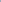 I also authorize the Presiding Officer to perform the functions of the Counting Supervisor of that Polling Station and Polling Officer I in all the Polling Stations to perform the functions of the Presiding Officer in the event of latter's unavoidable absence.Name and Signature of Returning OfficerSl. NoNameDesignationCurrent Work PlacePost ResponsibilityPolling Station NameContact No. of Presiding Officer1Presiding Officer2Polling Officer I3Polling Officer II4Polling Officer III5Polling Assistant6Lady Security